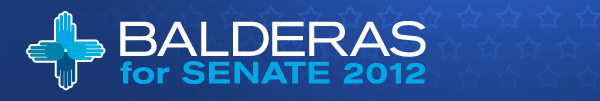 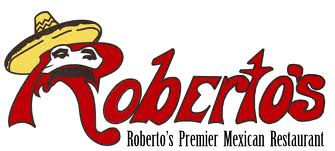                                      Suggested Contributions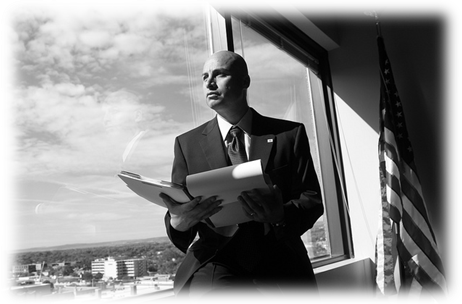 RSVP: rsvp@hectorbalderas.com 			“I look forward to taking our New Mexico values to the United States Senate.”  –Hector Balderas